Низко головы склонив, помолчим	В преддверии памятной даты хатынской трагедии состоялся митинг-реквием в д. Пасека-Дворчаны Вороновского района, где немецко-фашистскими оккупантами были расстреляны и сожжены 18 мирных жителей. В митинге приняли участие и возложили цветы к памятнику члены Вороновского районного совета ветеранов.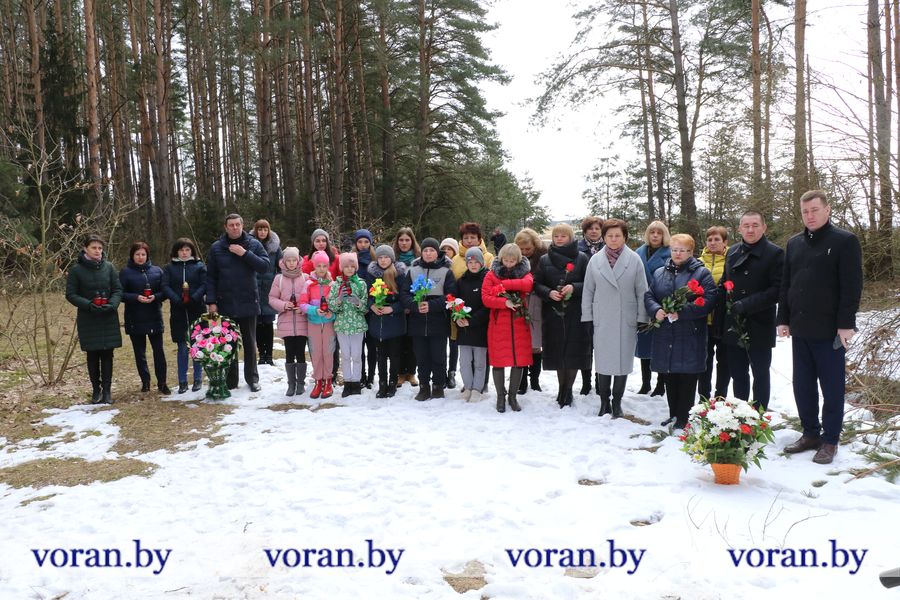 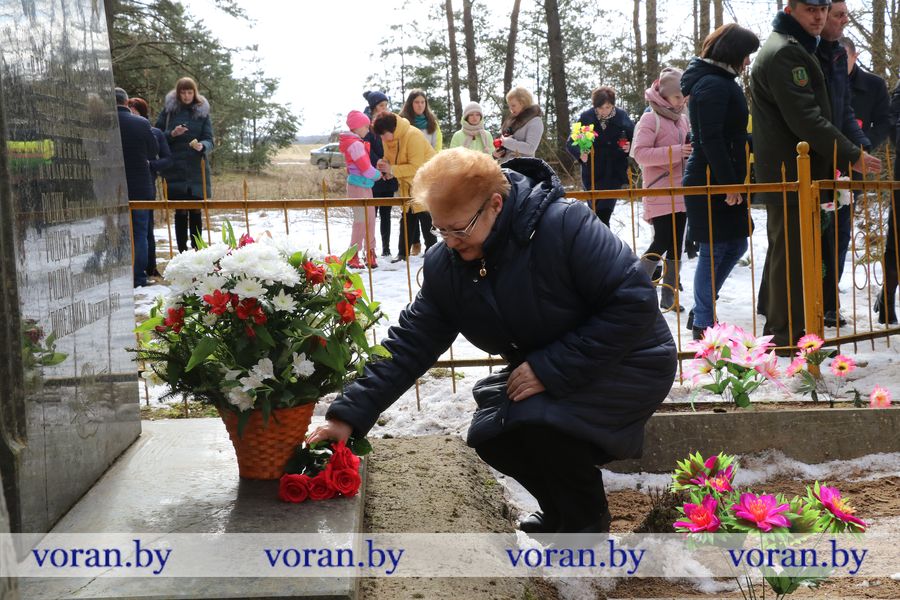 